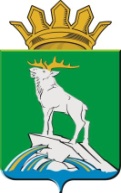 УПРАВЛЕНИЕ ОБРАЗОВАНИЯ АДМИНИСТРАЦИИ НИЖНЕСЕРГИНСКОГО МУНИЦИПАЛЬНОГО РАЙОНАПРИКАЗ  						                                                №      -одг. Нижние СергиОб организации оздоровления, отдыха и занятости детей и подростков в 2024 годуВ соответствии  с Федеральными законами от 24 июля 1998 года № 124-ФЗ «Об основных гарантиях прав ребенка в Российской Федерации», от 29 декабря 2012 года № 273-ФЗ «Об образовании в Российской Федерации», Законом Свердловской области от 15 июня 2011 года № 38-ОЗ «Об организации и обеспечении отдыха и оздоровления детей в Свердловской области», постановлениями Правительства Свердловской области от 03 августа 2017 года  № 558-ПП «О мерах по организации и обеспечению отдыха и оздоровления детей в Свердловской области», от 19 декабря 2019 года № 920-ПП «Об утверждении государственной программы Свердловской области «Развитие системы образования и реализация молодежной политики в Свердловской области», Уставом Нижнесергинского муниципального района, постановлениями администрации Нижнесергинского муниципального района от 25.09.2020 № 366 «Об утверждении муниципальной программы «Развитие образования на территории Нижнесергинского муниципального района на 2021-2027 годы», от 11.01.2023 № 10 «Об утверждении административного регламента по предоставлению муниципальной услуги «Организация отдыха детей в каникулярное время»,  постановление администрации Нижнесергинского муниципального района от 09.02.2024 № 53 «Об организации оздоровления, отдыха и занятости детей и подростков в 2024 году»,ПРИКАЗЫВАЮ:Утвердить: 1.1. перечень оздоровительных лагерей с дневным пребыванием подлежащих открытию в 2024 году (прилагается);1.2. перечень документов для открытия и функционирования лагеря дневного пребывания детей (прилагается);1.3. форму реестра оздоровленных детей в лагере дневного пребывания детей (прилагается);1.4.	расчет средней стоимости путевки в оздоровительный лагерь дневного пребывания детей на 2024 год (прилагается).2.    Руководителям образовательных организаций:2.1. подготовить к открытию оздоровительные лагеря с дневным пребыванием детей на базе образовательных организаций;2.2. обеспечить реализацию мер по организации оздоровления, отдыха и занятости детей и подростков в 2024 году, по проведению организационно-информационных мероприятий оздоровительной кампании детей и подростков, в рамках муниципальной программы «Развитие образования на территории Нижнесергинского муниципального района на 2021-2025 годы»;2.3. провести инструктаж с начальниками оздоровительных лагерей, педагогами ответственными за проведение оздоровительной кампании по организационным вопросам и вопросам обеспечения безопасности детей во время пребывания в лагере;2.4. обеспечить выполнение плановых показателей организации отдыха и оздоровления детей в каникулярное время;2.5. осуществлять организацию отдыха и оздоровления детей в соответствии с:2.5.1.	постановлением администрации Нижнесергинского муниципального района от 09.02.2024 № 53 «Об организации оздоровления, отдыха и занятости детей и подростков в 2024 году»;2.5.2.	постановлением администрации Нижнесергинского муниципального района от 20.12.2023 № 498 «Об утверждении плана основных мероприятий (дорожной карты) по подготовке и проведению детской оздоровительной кампании в 2024 году в Нижнесергинском муниципальном районе»;2.5.3.	действующими санитарными, противопожарными, антитеррористическими нормативно-правовыми актами;2.6.	определить продолжительность пребывания ребенка в оздоровительном лагере дневного пребывания не менее 6 часов;2.7.	организовать 2-х разовое питание;2.8.	разработать программу по организации отдыха и оздоровления обучающихся;2.9.	обеспечить занятость детей и подростков в летний период в соответствии с концептуальными подходами к организации и проведению оздоровительной кампании;2.10. обратить особое внимание на организацию отдыха и оздоровления опекаемых детей, детей из малообеспеченных слоев населения, обеспечить занятость подростков, состоящих на профилактическом учете, а также обеспечить систему мер по предупреждению безнадзорности несовершеннолетних в период летних каникул;2.11.	осуществлять контроль за соблюдением прав и интересов несовершеннолетних при организации их отдыха и оздоровления;2.12. в случае возникновения чрезвычайных ситуаций информировать Управление образования администрации Нижнесергинского муниципального района в течении одного часа (2-13-61);2.13. за качественную организацию оздоровления, отдыха и занятости детей предусмотреть систему стимулирования работников, привлеченных к работе в оздоровительных лагерях дневного пребывания.2.14. организовать подвоз обучающихся в оздоровительные лагеря с дневным пребыванием детей;2.15. организовывать спортивные мероприятия патриотической направленности в оздоровительных лагерях c дневным пребыванием детей;2.16. проводить консультации, оказывать методическую помощь в организации воспитательной работы;2.17. организовать мероприятия для детей по программе «Орлята России»;2.18. обеспечить санитарную, пожарную и антитеррористическую безопасность в ларях с дневным пребыванием;2.19. организовать работу оздоровительных лагерей с дневным пребыванием детей в период летних каникул в течении 21 календарного дня, а в период весенних, осенних и зимних каникул в течении 7 календарных дней;2.20. организовать освещение мероприятий по организации отдыха и занятости детей и подростков в каникулярный период времени на официальных сайтах образовательных организаций, а также на портале http://уральские-каникулы.рф ;2.21. предоставлять в Нижнесергинское муниципальное казенное учреждение «Комплексный центр по обслуживанию учреждений системы образования Нижнесергинского муниципального района» (далее-НМКУ «Комплексный центр»): 2.21.1 на 25 число каждого месяца информацию об итогах работы лагерей с дневным пребыванием детей;2.21.2. аналитическую справку об отдыхе и занятости детей и подростком в каникулярный период не позднее 3 х дней после окончания каждой смены;2.22. проинформировать Территориальный	отдел в городе Первоуральск, Шалинском, Нижнесергинском районах и в городе Ревда Управления Федеральной службы по Надзору в сфере защиты прав потребителей и благополучия человека по Свердловской области о планируемых сроках заездов детей и режиме работы, а также количестве детей не позднее чем за один месяц до открытия оздоровительные лагеря с дневным пребыванием детей;2.23. организовать проведение обследования перед началом каждой смены работников пищеблоков на наличие норо-, рота- и других вирусных возбудителей кишечных инфекций не ранее, чем за 3 календарных дня до дня выхода на работу.3. Директору Нижнесергинского муниципального казенного учреждения «Комплексный центр по обслуживанию учреждений системы образования Нижнесергинского муниципального района» Малышкиной Н.Д назначить ответственных лиц по вопросу: 3.1.    регистрации заявлений родителей (законных представителей); выдачи путевок в загородные оздоровительные лагеря и санатории;организации проверок качественного питания в оздоровительных лагерях дневного пребывания; проверки смет расходов, планов финансово-хозяйственной деятельности, предоставляемых образовательными организациями.Директору Муниципального автономного учреждения детского оздоровительного лагеря «Спутник» (далее-МАУ ДОЛ «Спутник») Фадеевой Е.В. организовать работу загородного лагеря согласно графику смен (прилагается).Назначить ответственным за информационный обмен с Министерством образованием и молодежной политики Свердловской области и Региональным Центром координации деятельности по организации отдыха и оздоровления детей Свердловской области главного специалиста Управления образования администрации Нижнесергинского муниципального района Засыпкина В.А.Итоги оздоровления в оздоровительных лагерях дневного пребывания детей предоставить главному специалисту Управления образования администрации Нижнесергинского муниципального района Засыпкину В.А., до 29 декабря 2024 года.Контроль за исполнением настоящего приказа возложить на главного специалиста Управления образования администрации Нижнесергинского муниципального района Засыпкина В.А.Начальник									      Т.И. ЧертковаУтвержден приказомУправления образования администрации Нижнесергинского муниципального района от                          №     -од       «Об организации оздоровления, отдыха и занятости детей и подростков в 2024 году»Перечень оздоровительных лагерей с дневным пребыванием детей, подлежащих открытию в 2024 годуУтвержден приказомУправления образования администрации Нижнесергинского муниципального района от               №     -од    «Об организации оздоровления, отдыха и занятости детей и подростков в 2024 году»ПЕРЕЧЕНЬдокументов для открытия и функционирования оздоровительного
лагеря дневного пребывания детейПриказ образовательной организации об открытии оздоровительного лагеря дневного пребывания (с указанием сроков);Разрешение территориального отдела Управления Роспотребнадзора по Свердловской области в городе Первоуральск, Шалинском, Нижнесергинском районах и городе Ревда на открытие оздоровительного лагеря дневного пребывания;Договор на оказание услуг по организации питания, поставку продуктов питания;Смета расходов (план финансово-хозяйственной деятельности);Программа деятельности лагеря дневного пребывания;Распорядок дня оздоровительного лагеря дневного пребывания;Меню ежедневное (с указанием выхода готового блюда и цены по возрастным категориям с наличием подписей);Меню-требование на выдачу продуктов;Товарные накладные;Наличие сопровождающих документов, подтверждающих качество и безопасность продукции;Накопительные ведомости по приходу и расходу;Табель посещаемости (с указанием дето дней и проставлением подписи ответственного лица);Отчет об использовании средств;Наличие 10-дневного меню;Реестр оздоровленных детей в оздоровительном лагере дневного пребывания (приложение к перечиню документов для открытия и функционирования оздоровительного лагеря дневного пребывания);Наличие документов, подтверждающих льготную категорию детей.В Управление образования сдаются документы:до начала функционирования оздоровительного лагеря дневного пребывания: смета расходов (план финансово-хозяйственной деятельности), программа деятельности оздоровительного лагеря, распорядок дня.по завершении работы оздоровительного лагеря дневного пребывания: форма реестра оздоровленных детей в лагере дневного пребывания, отчет об использовании средств.Остальные документы хранятся в образовательных организациях.Утвержден приказомУправления образования администрации Нижнесергинского муниципального района от                №      -од       «Об организации оздоровления, отдыха и занятости детей и подростков в 2024 году»ФОРМА РЕЕСТРА ОЗДОРОВЛЕННЫХ ДЕТЕЙ В ЛАГЕРЕ ДНЕВНОГОПРЕБЫВАНИЯ _______________с «___»______2024 г. ПО «__» _______ 2024 г.ЗА СЧЕТ СРЕДСТВ БЮДЖЕТА НИЖНЕСЕРГИНСКОГО МУНИЦИПАЛЬНОГО РАЙОНАРуководитель                      	(подпись)                  (расшифровка подписи)Главный бухгалтер             	(подпись)                  (расшифровка подписи)М.П.________ 2024 годУтвержден приказомУправления образования администрации Нижнесергинского муниципального района от                  №          -од      «Об организации оздоровления, отдыха и занятости детей и подростков в 2024 году»РАСЧЕТсредней стоимости путевки в оздоровительный лагерь
дневного пребывания детей на2024 год Примечание: стоимость путевки рассчитывается от продолжительности количества дней пребывания в одну смену и определяется по формуле:Ц=Ц21:Кдн21 х КднпребЦ-стоимость путевки;Ц21-стоимость путевки за 21 день;Кдн21- количество дней оздоровительной смены 21 деньКднпреб-количество дней короткой смены для организации отдыха и досуга детейУтвержден приказомУправления образования администрации Нижнесергинского муниципального района от                          №     -од       «Об организации оздоровления, отдыха и занятости детей и подростков в 2024 году»График смен МАУ ДОЛ «Спутник» в 2024 году№Наименование лагеряДата открытия1Лагерь с дневным пребыванием при Муниципальном казенном общеобразовательном учреждении средней общеобразовательной школе № 1 г. Нижние Серги23.03.20242Лагерь с дневным пребыванием детей при Муниципальном казенном общеобразовательном учреждении "Средняя общеобразовательная школа № 2 г. Нижние Серги22.03.20243Лагерь с дневным пребыванием детей при Муниципальном казенном общеобразовательном учреждении средней общеобразовательной школе № 10 пгт. Верхние Серги23.03.20244Лагерь с дневным пребыванием детей при муниципальном казенном общеобразовательном учреждении средней общеобразовательной школе № 8 пгт. Атиг29.03.20245Лагерь с дневным пребыванием при Муниципальном казенном общеобразовательном учреждении средней общеобразовательной школе п. Ключевая16.03.20246Лагерь с дневным пребыванием детей при Муниципальном казенном общеобразовательном учреждении средней общеобразовательной школе с. Кленовское25.03.20247Лагерь с дневным пребыванием при Муниципальном казенном общеобразовательном учреждении основной общеобразовательной школе № 6 г. Нижние Серги23.03.20248Лагерь с дневным пребыванием при Муниципальном автономном общеобразовательном учреждении "Средняя школа № 2 г. Михайловска"27.05.20249Лагерь с дневным пребыванием при Муниципальном казенном общеобразовательном учреждении средней общеобразовательной школе № 4 г. Михайловска01.06.202410Лагерь с дневным пребыванием детей "Радуга" при Муниципальном казенном общеобразовательном учреждении средней общеобразовательной школе № 13 пгт. Дружинино28.05.202411Лагерь с дневным пребыванием при Муниципальном бюджетном общеобразовательном учреждении "Центр образования "Наследие" с. Акбаш01.06.202412Лагерь с дневным пребыванием при Муниципальном бюджетном общеобразовательном учреждении "Центр образования "Наследие" с. Шокурово01.06.202413Лагерь с дневным пребыванием при Муниципальном бюджетном общеобразовательном учреждении "Центр образования "Наследие" д. Урмикеево01.06.202414Лагерь с дневным пребыванием при Муниципальном бюджетном общеобразовательном учреждении "Центр образования "Наследие" д. Уфа-Шигири01.06.202415Лагерь с дневным пребыванием при Муниципальном казенном общеобразовательном учреждении средней общеобразовательной школе п. Красноармеец28.05.202416Лагерь с дневным пребыванием при Муниципальном казенном общеобразовательном учреждении средней общеобразовательной школе д. Васькино01.06.202417Лагерь с дневным пребыванием при Муниципальном казенном общеобразовательном учреждении средней общеобразовательной школе с. Накоряково01.06.202418Лагерь с дневным пребыванием при Муниципальном казенном общеобразовательном учреждении основной общеобразовательной школе № 11 пгт. Верхние Серги27.05.202419Лагерь с дневным пребыванием детей "Радуга" при Муниципальном казенном общеобразовательном учреждении основной общеобразовательной школе № 6 пгт. Дружинино28.05.202420Лагерь с дневным пребыванием детей при Муниципальном казенном общеобразовательном учреждении средней общеобразовательной школе с. Старобухарово01.08.202421Лагерь с дневным пребыванием при Муниципальном казенном учреждении дополнительного образования "Центр детского творчества" пгт. Верхние Серги27.05.202422Лагерь с дневным пребыванием при Муниципальном казенном учреждении дополнительного образования "Нижнесергинский центр дополнительного образования детей"03.06.202423Лагерь с дневным пребыванием детей при Муниципальном автономном учреждении дополнительного образования Центр "Радуга"03.06.202424Лагерь с дневным пребыванием детей при Муниципальном автономном общеобразовательном учреждении "Средняя школа № 1 г. Михайловска"26.10.202425Лагерь с дневным пребыванием при Муниципальном казенном общеобразовательном учреждении основной общеобразовательной школе с. Первомайское26.10.202426Лагерь с дневным пребыванием детей при Муниципальном казенном общеобразовательном учреждении средней общеобразовательной школе № 10 пгт. Верхние Серги26.10.2024№ п.пФ.И.О. ребенкаДата рожденияСрок пребывания№ путевкиПримечание (досрочной выезд)123456Начальник лагеря               (подпись)                   (расшифровка подписи)№п/пРасходыСтоимость путевки за  21 день (рублей)*1.Стоимость питания3488,502.Лечение страхование250,903.Расходы на оплату труда187,604.Хозяйственные расходы121,005.ИТОГО4 048,00CменаДата заезда-выезда из лагеряКол-во днейКол-во детей, чел101.06.2024-21.06.20242156224.06.2024-03.07.20241056306.07.2024-15.07.20241056418.07.2024-27.07.20241056530.07.2024-08.08.20241056611.08.2024-31.08.20242156ИТОГО – 6 смен ИТОГО – 6 смен ИТОГО – 6 смен 336